   MUNICIPAL DE ARARAQUARA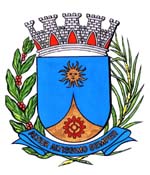   0057/16.:  EDIO LOPES:DEFERIDAAraraquara, _________________                    _________________Indico ao  Prefeito, a  de     o departamento competente, no  de acionar o proprietário para proceder com urgência a Reparo na Tampa de Bueiro,  localizado na Rua Dr. José Logatti, na altura do número 835 no Jardim Roberto Selmi Dei, desta cidade.Convém informar que a tampa do bueiro está sedendo que acumulando água e lama, trazendo dessa forma aos motorista perigo. Além disso, quando acumula água esconde o buraco provocando dessa forma possíveis acidentes. Araraquara, 06 de Janeiro de 2016.EDIO LOPESVereador